基本信息基本信息 更新时间：2024-04-16 20:53  更新时间：2024-04-16 20:53  更新时间：2024-04-16 20:53  更新时间：2024-04-16 20:53 姓    名姓    名牧通用户8736牧通用户8736年    龄27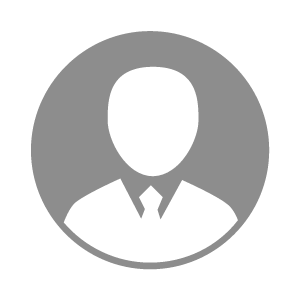 电    话电    话下载后可见下载后可见毕业院校山西运城农业职业技术学院邮    箱邮    箱下载后可见下载后可见学    历大专住    址住    址山西运城市山西运城市期望月薪5000-10000求职意向求职意向养殖设备销售经理,兽药销售经理,饲料加工人员养殖设备销售经理,兽药销售经理,饲料加工人员养殖设备销售经理,兽药销售经理,饲料加工人员养殖设备销售经理,兽药销售经理,饲料加工人员期望地区期望地区陕西省/西安市|山西省陕西省/西安市|山西省陕西省/西安市|山西省陕西省/西安市|山西省教育经历教育经历就读学校：山西运城农业职业技术学院 就读学校：山西运城农业职业技术学院 就读学校：山西运城农业职业技术学院 就读学校：山西运城农业职业技术学院 就读学校：山西运城农业职业技术学院 就读学校：山西运城农业职业技术学院 就读学校：山西运城农业职业技术学院 工作经历工作经历工作单位：希杰 工作单位：希杰 工作单位：希杰 工作单位：希杰 工作单位：希杰 工作单位：希杰 工作单位：希杰 自我评价自我评价其他特长其他特长